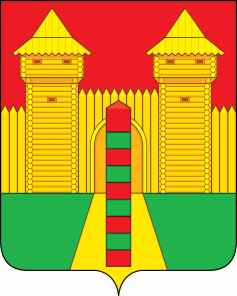 АДМИНИСТРАЦИЯ  МУНИЦИПАЛЬНОГО  ОБРАЗОВАНИЯ «ШУМЯЧСКИЙ  РАЙОН» СМОЛЕНСКОЙ  ОБЛАСТИРАСПОРЯЖЕНИЕот  31.05.2021г.   № 198-р           п. ШумячиО  списании объектов основных средств            В соответствии с постановлением Администрации муниципального образования «Шумячский район» Смоленской области от 30.05.2018г. № 273 «Об утверждении Административного регламента исполнения Администрацией муниципального образования «Шумячский район» Смоленской области функции «Согласование списания имущества, переданного в хозяйственное ведение муниципальным предприятиям, и имущества, переданного в оперативное управление муниципальным учреждениям Шумячского района Смоленской области в новой редакции», на основании служебной записки Отдела бухгалтерского учета Администрациии муниципального образования «Шумячский район» Смоленской области от 25.05.2021г. Списать:- монитор, 2007 года выпуска, балансовой стоимостью 6 254,00 рубля 00 копеек, остаточной стоимостью 0,00 рублей, инвентарный номер 110104101;- системный блок OLDI, 2008 года выпуска, балансовой стоимостью 11 460 рублей 00 копеек, остаточной стоимостью 0,00 рублей, инвентарный номер 110104125;      - сотовый телефон Nokia C7-00 Black S/N , 2011 года выпуска, балансовой стоимостью 12 990 рублей 00 копеек, остаточной стоимостью 0,00 рублей, инвентарный номер 110134157;      - сотовый телефон Nokia C7-00 Black S/N , 2011 года выпуска, балансовой стоимостью 12 990 рублей 00 копеек, остаточной стоимостью 0,00 рублей, инвентарный номер 110134157;       - компьютер (системный блок, монитор, ИБП, клавиатура, манипулятор «мышь»), 2006 года выпуска, балансовой стоимостью 23 327 рублей 20 копеек, остаточной стоимостью 0, 00 рублей, инвентарный номер 110104086;       - компьютер (системный блок, монитор, колонки, сетевой фильтр, ИБП, коммутатор, процессор, жесткий диск, клавиатура, манипулятор «мышь»), 2008 года выпуска, балансовой стоимостью 21 880 рублей 00 копеек, остаточной стоимостью 0, 00 рублей, инвентарный номер 110104121;       - принтер Samsung ML-1615, 2005 года выпуска, балансовой стоимостью  5 293 рубля 29 копеек, остаточной стоимостью 0,00 рублей,   инвентарный номер 110104067;       - холодильник, 2006 года выпуска, балансовой стоимостью  7 038 рублей 00 копеек, остаточной стоимостью 0,00 рублей, инвентарный номер 110106049;       - телевизор, 2008 года выпуска, балансовой стоимостью 7 500 рублей 00 копеек, остаточной стоимостью 0,00 рублей, инвентарный номер 110134210;       - принтер, 2013 года выпуска, балансовой стоимостью  3 800 рублей 00 копеек, остаточной стоимостью 0,00 рублей, инвентарный номер 110134236;       - сканер, 2008 года выпуска, балансовой стоимостью 3 100 рублей 00 копеек, остаточной стоимостью 0,00 рублей, инвентарный номер 110134231;       - сканер, 2011 года выпуска, балансовой стоимостью 6 990 рублей 00 копеек, остаточной стоимостью 0,00 рублей, инвентарный номер 110134234;       - набор штор, 2007 года выпуска, балансовой стоимостью 29  700 рублей 00 копеек, остаточной стоимостью 0,00 рублей, инвентарный номер 110106077;      - тумба выкатная, 2007 года выпуска, балансовой стоимостью 3 302 рубля 00 копеек, остаточной стоимостью 0,00 рублей, инвентарный номер 110136307;      - тумба выкатная, 2007 года выпуска, балансовой стоимостью 3 302 рубля 00 копеек, остаточной стоимостью 0,00 рублей, инвентарный номер 110136308;     - шкаф бухгалтерский, 2007 года выпуска, балансовой стоимостью   4 347 рублей 00 копеек, остаточной стоимостью 0,00 рублей,   инвентарный номер 110136303, находящихся на балансе Администрации муниципального образования «Шумячский район» Смоленской области.     2. Утвердить прилагаемые акты о списании объектов нефинансовых активов (кроме транспортных средств) от 25.05.2021г. №№ 1-15.       3. Отделу экономики и комплексного развития Администрации муниципального образования «Шумячский район» Смоленской области внести соответствующие изменения в реестр объектов муниципальной собственности.Глава муниципального образования «Шумячский район» Смоленской области                                               А.Н. Васильев